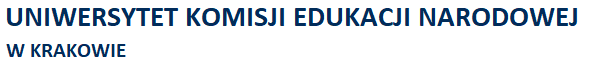 Dziekan Wydziału Nauk Humanistycznych i Rada Dyscypliny – Językoznawstwo Uniwersytetu Komisji Edukacji Narodowej w Krakowie zawiadamiają, że w dniu 
13 listopada 2023r. o godz. 10.00 w gmachu głównym Uniwersytet przy ul. Podchorążych 2, Sala Senacka odbędzie się publiczna obrona pracy doktorskiej mgr Dominiki DzikTytuł rozprawy: „Rozwijanie kompetencji wielojęzycznej u uczniów szkoły podstawowej. Badanie transferu strategii uczenia się.”Promotor: 		dr hab. Joanna Rokita-Jaśkow, prof. UKEN  Recenzenci: 	dr hab. Halina Chodkiewicz, prof. UMCS		dr hab. Aleksandra Wach, prof. UAMZ pracą można zapoznać się na stronie Repozytorium eRUP (rep.up.krakow.pl). Streszczenie rozprawy doktorskiej oraz recenzje znajdują się na stronie Wydziału Nauk Humanistycznych  Uniwersytetu Komisji Edukacji Narodowej w Krakowie https://wnh.up.krakow.pl/   Z wyrazami szacunku,	Przewodniczący Rady Dyscypliny   	      	               Językoznawstwo                        /-/ dr hab. Joanna Rokita-Jaśkow, prof. UKEN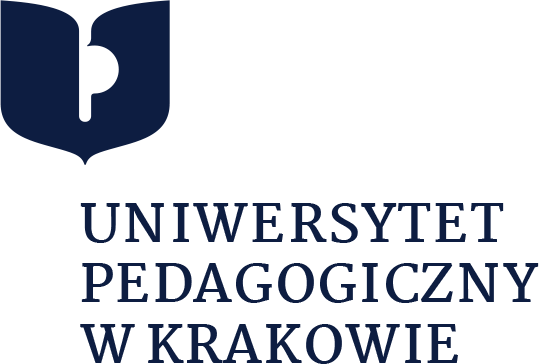 